
Peer to Peer Support Program 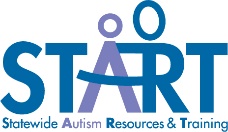 Peer Survey – Middle or High School*Complete at the END of the school year after participating in a Peer to Peer ProgramToday’s date:Name:Grade:Name of school building:Name of school district:Date you started in the peer to peer support program:Instructions: Answer the questions by marking very true, sort of true, or not very true for each question. Very trueSort of trueNot very trueAs a peer support, I provide support during class time. As a peer support, I provide support at lunch.As a peer support, I provide support during passing time or transitions.Since I started as a peer support at my school, I am more likely to participate in activities outside of school hours with friends with autism, such as sports, clubs, dances, or hanging out.Since I started as a peer support at my school, I am doing better in my classes. Since I started as a peer support at my school, I have learned useful life skills like responsibility, problem solving, patience, and flexibility. Since I started as a peer support at my school, I think it is even more important for me to be at school to help others. Since I started as a peer support at my school, I am more likely to advocate for people with disabilities. I talk to my family about my involvement in the peer support program.My school finds ways to help students with autism.The peer support program at my school reduces bullying.How has the peer support program at your school helped students with Autism Spectrum Disorder?How has the peer support program at your school helped students with Autism Spectrum Disorder?How has the peer support program at your school helped students with Autism Spectrum Disorder?How has the peer support program at your school helped students with Autism Spectrum Disorder?How has the peer support program at your school helped you?How has the peer support program at your school helped you?How has the peer support program at your school helped you?How has the peer support program at your school helped you?Is there anything else you would like to share?Is there anything else you would like to share?Is there anything else you would like to share?Is there anything else you would like to share?